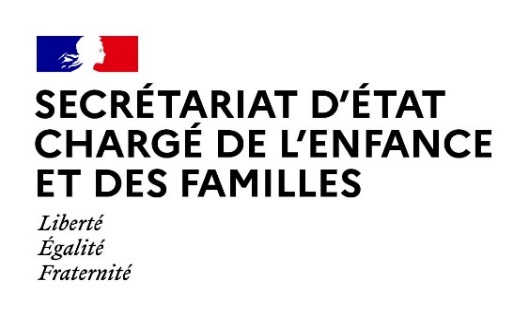 Paris, le 25 mai 2021Agenda de Monsieur Adrien TAQUETSecrétaire d’Etat auprès du Ministre des Solidarités et de la Santé Semaine du 24 mai 2021Mardi 25 mai 202111h30	Questions orales sans débat 
Assemblée nationale14h30	Examen en deuxième lecture de la proposition de loi tendant à prévenir les mineurs des usages dangereux du protoxyde d’azote
Sénat18h00	Dernière lecture du projet de loi relatif à la gestion de la sortie de crise sanitaire
Assemblée nationaleMercredi 26 mai 202111h00	Entretien avec Monsieur Edouard Durand et Madame Nathalie Mathieu, Co-présidents de la Commission indépendante inceste et violence sexuelles faites aux enfants 
Ministère des Solidarités et de la santé14h00	Participation à la Caravane des enfants, APF France handicap
Ile-de-France15h00	Questions au Gouvernement
SénatJeudi 27 mai 202109h00	Déplacement à Strasbourg dans le cadre du déploiement de mesures d’accompagnement des familles StrasbourgVendredi 28 mai 202109h15	Participation à la Colloque de la Fédération nationale des Ecoles, des parents et des éducateurs
Visioconférence16h00	Intervention auprès de la Commission petite enfance de France Urbaine
Visioconférence